Publicado en  el 28/04/2014 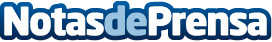 Las soluciones de Indra gestionarán la distribución y comercialización de electricidad en MozambiqueIndra ha firmado un contrato con Electricidade de Moçambique (EDM), la compañía eléctrica pública del país africano, para implantar sus sistemas de apoyo a los procesos de negocio técnicos y comerciales del negocio de la distribución de energía en todo el país.Datos de contacto:IndraNota de prensa publicada en: https://www.notasdeprensa.es/las-soluciones-de-indra-gestionaran-la_1 Categorias: Innovación Tecnológica Sector Energético http://www.notasdeprensa.es